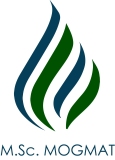 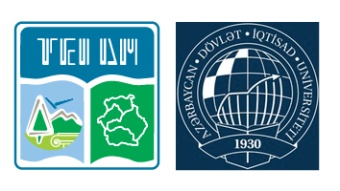        ΤΕΧΝΟΛΟΓΙΚΟ ΕΚΠΑΙΔΕΥΤΙΚΟ ΙΔΡΥΜΑ ΔΥΤΙΚΗΣ ΜΑΚΕΔΟΝΙΑΣAZERBAIJAN STATE UNIVERSITY  OF ECONOMICS (UNEC)ΔΙΕΘΝΕΣ ΔΙΙΔΡΥΜΑΤΙΚΟ-ΔΙΑΤΜΗΜΑΤΙΚΟ ΚΟΙΝΟ ΠΡΟΓΡΑΜΜΑ ΜΕΤΑΠΤΥΧΙΑΚΩΝ ΣΠΟΥΔΩΝ ΣΤΗN  «ΔΙΑΧΕΙΡΙΣΗ  ΚΑΙ ΜΕΤΑΦΟΡΑ ΦΥΣΙΚΟΥ ΑΕΡΙΟΥ ΚΑΙ ΠΕΤΡΕΛΑΙΟΥ» (PETROLEUM OIL AND  GAS MANAGEMENT AND TRANSPORTATION -MOGMAT)ΑΝΑΚΟΙΝΩΣΗ –ΠΡΟΚΗΡΥΞΗ ΓΙΑ ΤΟ ΑΚΑΔΗΜΑΪΚΟ ΕΤΟΣ 2019-2020Κοζάνη   4 Απριλίου 2019το Τμήμα Διοίκησης Επιχειρήσεων με έδρα την Κοζάνη της Σχολής Διοίκησης και Οικονομίας και το Τμήμα Μηχανικών Περιβάλλοντος και Μηχανικών Αντιρρύπανσης Τ.Ε. της Σχολής Τεχνολογικών Εφαρμογών του Τ.Ε.Ι. Δυτικής Μακεδονίας, σε συνεργασία με το Κρατικό Οικονομικό Πανεπιστήμιο του Αζερμπαϊτζάν (Azerbaijan State University  of Economics (UNEC,  πόλη Μπακού),  ανακοινώνει  την προκήρυξη  για 5η χρονιά του εγκεκριμένου Διεθνούς   Διιδρυματικού-Διατμηματικού κοινού Προγράμματος Μεταπτυχιακών Σπουδών (ΠΜΣ)  Π.Μ.Σ.-MOGMAT   (ΦEK - 3340 τ.β./ 10 Αυγούστου 2018)με τίτλο: « Διαχείριση  και μεταφορά φυσικού αερίου και πετρελαίου» «Petroleum oil and  gas management and transportation, M.Sc.MOGMAT» Το ΠΜΣ   επιχορηγείται από τον Διαδριατικό Αγωγό Φυσικού Αερίου (TAP-AG, Trans Adriatic Pipeline ) μέσω του Ιδρύματος Μποδοσάκη.                Στο Π.Μ.Σ. «Διαχείριση και μεταφορά φυσικού αερίου και πετρελαίου M.Sc.MOGMAT» γίνονται δεκτοί, μετά από επιλογή, πτυχιούχοι όλων των Σχολών Διοίκησης και Οικονομίας, των Σχολών / Τμημάτων Οικονομικών, Πολιτικών και Κοινωνικών Επιστημών και Ευρωπαϊκού Πολιτισμού, Διεθνών Σπουδών, Περιφερειακών Σπουδών και Δημόσιας Διοίκησης, των Σχολών Τεχνολογικών Εφαρμογών, των Πολυτεχνικών Σχολών, των Σχολών / Τμημάτων Θετικών Επιστημών (Μαθηματικών, Φυσικής, Χημείας, Βιολογίας, Γεωλογίας, Πληροφορικής, Πληροφορικής και Τηλεπικοινωνιών, Γεωλογίας και Γεωπεριβάλλοντος, Μεθοδολογίας, Ιστορίας και Θεωρίας της Επιστήμης, Επιστήμης των  Υλικών), των Σχολών / Τμημάτων Γεωπονίας, Δασολογίας και Φυσικού Περιβάλλοντος, των Ανώτερων Σχολών Εμπορικού Ναυτικού, των Στρατιωτικών Σχολών, και όλων των άλλων συναφών Τμημάτων ή Σχολών των Ανώτατων Εκπαιδευτικών Ιδρυμάτων (Α.Ε.Ι.) Πανεπιστημίων και Τ.Ε.Ι. της ημεδαπής ή ομοταγών αναγνωρισμένων ιδρυμάτων της αλλοδαπής αφού προσκομίσουν ισοτιμία του τίτλου τους από το αρμόδιο όργανο.                Το Π.Μ.Σ. απονέμει  Δίπλωμα Μεταπτυχιακών Σπουδών (Δ.Μ.Σ.) με τίτλο «Διαχείριση  και μεταφορά φυσικού αερίου και πετρελαίου» και με αγγλικό τίτλο «Petroleum oil and  gas management and transportation». Οι κοινοί τίτλοι Σπουδών του εν λόγω Π.Μ.Σ. απονέμονται από κοινού από το ΤΕΙ Δυτικής Μακεδονίας και από   Κρατικό Οικονομικό Πανεπιστήμιο του Αζερμπαϊτζάν και σύμφωνα με τις διατάξεις του  Ν. 4484/2017 .          Η χρονική διάρκεια του Π.Μ.Σ. είναι τέσσερα (4) διδακτικά εξάμηνα πλήρους φοίτησης συμπεριλαμβανομένης της εκπόνησης μεταπτυχιακής εργασίας.           Ο αριθμός εισακτέων στο Π.Μ.Σ.- ΜOGMAT ορίζεται για το ακαδημαϊκό έτος 2019-2020 σε σαράντα  (40) φοιτητές και θα εγγραφούν σε ένα Τμήμα. Ο αριθμός των εισακτέων μπορεί να τροποποιηθεί με απόφαση της Ε.Δ.Ε.           Τα Μαθήματα του προγράμματος Μεταπτυχιακών Σπουδών στην «Διαχείριση  και μεταφορά φυσικού αερίου και πετρελαίου» (Π.Μ.Σ-MOGMAT)  θα διεξάγονται για το ακαδημαϊκό έτος 2018-2019 στις εγκαταστάσεις του ΤΕΙ Δυτικής Μακεδονίας στην Καστοριά.            Τα δίδακτρα έχουν οριστεί σε 4.000 ευρώ  συνολικά για τα δύο έτη του προγράμματος. Το 50% των διδάκτρων θα επιδοτηθεί από τον  Διαδριατικό Αγωγό Φυσικού Αερίου (TAP-AG, Trans Adriatic Pipeline ) μέσω του Ιδρύματος Μποδοσάκη. Η  πρώτη δόση 1.000 ευρώ κατατεθεί ως προαπαιτούμενη για την εγγραφή στο Α’ εξάμηνο  σπουδών καθώς και την 2η δόση των 1000 ευρώ για την εγγραφή στο Β’ εξάμηνο. Οι επόμενες  δόσεις των διδάκτρων των  2000 ευρώ για το Γ’  και Δ’ εξάμηνο θα καταβληθούν  από τον TAP-AG  ως δωρεά στους φοιτητές και θα τους απαλλάσσει   από την καταβολή των  δόσεων.            Όλες οι πληρωμές των διδάκτρων θα  πραγματοποιούνται με την αναγραφή του ονόματος του υποψηφίου υπέρ του Ειδικού Λογαριασμού Κονδυλίων Έρευνας (ΕΛΚΕ) του ΤΕΙ Δυτικής Μακεδονίας με κατάθεση στην Εθνική Τράπεζα Ελλάδος,     ΙΒΑΝ: GR03 0110 3770 0000 3770 0191 945.           Παρακαλούμε να φαίνεται καθαρά στο αποδεικτικό το ονοματεπώνυμο του υποψηφίου φοιτητή (και όχι άλλου προσώπου) και Αιτιολογία: ΓΙΑ ΤΟ ΠΜΣ – MOGMAT.             Η παρακολούθηση των μαθημάτων είναι υποχρεωτική. Οι παραδόσεις και εξετάσεις του προγράμματος σπουδών θα διεξάγονται  στην Αγγλική και Ελληνική γλώσσα. Οι παραδόσεις όλων των  μαθημάτων θα γίνονται την Παρασκευή, Σάββατο και Κυριακή ώστε να δοθεί η δυνατότητα παρακολούθησης του ΠΜΣ και από εργαζόμενους.           Το Πρόγραμμα Σπουδών είναι αναρτημένο στην ιστοσελίδα του ΠΜΣ –MOGMAT,  TEI Δυτικής Μακεδονίας.ΔΙΚΑΙΟΛΟΓΗΤΙΚΑ ΥΠΟΨΗΦΙΟΤΗΤΑΣ ΣΤΟ ΠΜΣ-ΜOGMATΑίτηση υποψηφιότητας (αναρτημένη στην ιστοσελίδα του ΠΜΣ-ΜOGMAT) Πτυχίο ή ΔίπλωμαΑναλυτική βαθμολογία πτυχίου ή διπλώματοςΑναλυτικό βιογραφικό σημείωμα όπου πρέπει να αναγράφεται το Α.Φ.Μ του/ης υποψηφίου/ας.Δημοσιευμένες εργασίες – ερευνητική δραστηριότητα.Δύο συστατικές επιστολές από μέλη Ε.Π. ή Δ.Ε.Π. ή επαγγελματικό φορέα.Πιστοποιητικό γλωσσομάθειας της αγγλικής γλώσσας. Οι υποψήφιοι που δεν κατέχουν πιστοποιητικό γλωσσομάθειας της αγγλικής γλώσσας θα εξεταστούν στην αγγλική γλώσσα από επιτροπή η οποία ορίζεται από τη Συντονιστική Επιτροπή του ΠΜΣ. Το επαρκές επίπεδο γνώσης της αγγλικής γλώσσας μπορεί να πιστοποιείται και με την κατοχή πτυχίου ή μεταπτυχιακού τίτλου σπουδών αγγλόφωνης χώρας.Τίτλοι σπουδών, εκτός του βασικού, εάν υπάρχουν.Βεβαιώσεις επαγγελματικής δραστηριότητας.Φωτοτυπία διαβατηρίου ή ταυτότητας,   Δύο φωτογραφίες          Για την επιλογή των υποψηφίων τα κριτήρια αξιολόγησης και η αντίστοιχη ποσοστιαία μοριοδότηση είναι τα ακόλουθα:Ο γενικός βαθμός του Πρώτου πτυχίου (10%) Ύπαρξη δεύτερου πτυχίου ή μεταπτυχιακού τίτλου (10%).Ερευνητική δραστηριότητα (εκτός της πτυχιακής/διπλωματικής εργασίας) του υποψηφίου, η οποία αποδεικνύεται με δημοσιεύσεις ή με πιστοποιητικά και βεβαιώσεις για συμμετοχή σε ερευνητικά προγράμματα, η τυχόν υποτροφίες (10%). Η κατοχή Proficiency ή πιστοποιητικού αντίστοιχου επιπέδου που αποδεικνύει την άριστη γνώση της Αγγλικής γλώσσας (μόρια 10%). Οι υποψήφιοι γίνονται δεκτοί με πτυχία αγγλικής γλώσσας επιπέδου Β1, Β2 – LOWER που πιστοποιούν την καλή γνώση της Αγγλικής γλώσσας [ α) Cambridge - FCE First Certificate in English, β) Michigan - ECCE Examination for the Certificate of Competency in English, γ) Edexcel - Level 3, δ) KPG - B2, ε) TOEIC - score 505-780] κ.α. Οι υποψήφιοι που δεν κατέχουν πιστοποιητικό γλωσσομάθειας της αγγλικής γλώσσας θα εξεταστούν στην αγγλική γλώσσα από επιτροπή η οποία ορίζεται από τη Διιδρυματική Επιτροπή του ΠΜΣ. Το επαρκές επίπεδο γνώσης της αγγλικής γλώσσας μπορεί να πιστοποιείται και με την κατοχή πτυχίου ή μεταπτυχιακού τίτλου σπουδών αγγλόφωνης χώρας . Αξιολόγηση δύο συστατικών επιστολών (5%). Επαγγελματική δραστηριότητα του υποψηφίου σε θέσεις διοίκησης σε ιδιωτικές ή δημόσιες επιχειρήσεις ή ΝΠΔΔ σε σχέση με το ΠΜΣ – MOGMAT. (5%). Αξιολόγηση της συνέντευξης της Επιτροπής Αξιολόγησης των υποψηφίων φοιτητών του ΠΜΣ – MOGMAT (50%).              Η αξιολόγηση των υποψηφίων φοιτητών , που έχουν προσκομίσει εμπρόθεσμα τα απαιτούμενα δικαιολογητικά γίνεται σε τρεις φάσεις:Α' Φάση Προκριματική:            Η Ειδική Διιδρυματική  Επιτροπή (E.Δ.Ε.) ελέγχει όλα των απαιτούμενα δικαιολογητικά και διατηρεί το δικαίωμα να ζητήσει διευκρινιστικά στοιχεία σχετικά με τα δικαιολογητικά που έχουν κατατεθεί ή / και να ζητήσει την πιστοποίηση γνώσεων που θεωρούνται απαραίτητες για την παρακολούθηση του ΠΜΣ. Β' Φάση:         Στη συνέχεια, η Δ.Ε. του Π.Μ.Σ. διαμορφώνει την κατάταξη των υποψηφίων με την κατάρτιση σχετικού πίνακα για την επιλογή των φοιτητών. Ο κατάλογος των επιτυχόντων ανακοινώνεται στη Γραμματεία του ΠΜΣ-MOGMAT με σχετικό πρωτόκολλο ανάρτησης στις εγκαταστάσεις του ΤΕΙ Δυτικής Μακεδονίας στην Καστοριά. Οι υποψήφιοι μεταπτυχιακοί φοιτητές μπορούν να υποβάλλουν τις ενστάσεις τους σε διάστημα εντός 5 εργάσιμων ημερών.  Γ Φάση:              Μετά την εξέταση των ενστάσεων η Ε.Δ.Ε καταρτίζει τον τελικό πίνακα αξιολόγησης. Οι επιτυχόντες υποψήφιοι καλούνται να απαντήσουν γραπτώς, εντός πέντε (5) εργάσιμων ημερών, αν αποδέχονται ή όχι την ένταξη τους στο Πρόγραμμα Μεταπτυχιακών Σπουδών. Η μη απάντηση από επιλεγέντα υποψήφιο, μέσα στην παραπάνω προθεσμία, ισοδυναμεί με άρνηση αποδοχής. Εφόσον υπάρξουν αρνήσεις, η Γραμματεία ενημερώνει τους αμέσως επόμενους στη σειρά αξιολόγησης από το σχετικό κατάλογο επιτυχίας. Η όλη διαδικασία επιλογής και εγγραφής υποψηφίων θα ολοκληρωθεί στα τέλη Οκτωβρίου  2019.                Τα δικαιολογητικά υποψηφιότητας γίνονται δεκτά   έως στις      7-10-2019 καθημερινά, τις εργάσιμες ημέρες και ώρες, στη γραμματεία του Προγράμματος  Μεταπτυχιακών Σπουδών στην «Διαχείριση  και μεταφορά φυσικού αερίου και πετρελαίου» (ΠΜΣ-MOGMAT), ΤΕΙ Δυτικής Μακεδονίας    στην Καστοριά ΤΚ. 52100  Περιοχή Φούρκα Καστοριάς.            Οι υποψήφιοι μπορούν να στείλουν τα δικαιολογητικά τους με συστημένη επιστολή μέσω ταχυδρομείου ή courier  στη Γραμματεία του Προγράμματος  Μεταπτυχιακών Σπουδών στην «Διαχείριση  και μεταφορά φυσικού αερίου και πετρελαίου» (ΠΜΣ-MOGMAT), ΤΕΙ Δυτικής Μακεδονίας στην Καστοριά ΤΚ. 52100 Περιοχή Φούρκα Καστοριάς.          Πληροφορίες στις ηλεκτρονικές διευθύνσεις του ΤΕΙ–ΔΜ: http://mogmat.teiwm.gr/index.php?lang=el, http://www.teiwm.gr/              Στην Καστοριά, Υπεύθυνη  Γραφείου ΠΜΣ-MOGMAT  κα Δαρβίδου Κωνσταντία, τηλ.: σταθερό 2467087181, κινητό 6997111771   Φαξ 2467087063 (email:   darvidou@kastoria.teiwm.gr)  9.00 έως 12.00.    Ο Πρύτανης  του ΤΕΙ Δυτικής Μακεδονίας                                          Δρ. Στέργιος Γκανάτσιος, Καθηγητής